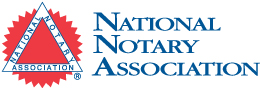 COMMONLY ASKED QUESTIONSWEBINAR SERIESSorry, Boss, No Can Do!May 18, 2012Introduction	The Notary-employeeMay face conflictIs a state officialMust be aware of state lawsMust act as an impartial witnessObjectivesIdentify improper requests for notarization Effectively explain to your employer why a request is improperDetermine solutions by politely refusing them or providing a legal and acceptable alternativeYour boss may… Not be a NotaryUnaware of state statutesUnfamiliar with best practicesUnaware of the consequencesExamples of Improper RequestsNotarizing for an absent signerLeaving your seal with a co-workerMaking exceptions to the rulesScenario:  Notarizing for an absent signer	Sorry boss, no can do…		Never notarize the signature of an absent signer		Never back- or post-date a certificate		It is an illegal actScenario:  Sharing your seal	Sorry boss, no can do…		The seal is an authentication of the commission		No one else may use it		It is fraudulentMaking exceptions to the rules	Using improper identification	Stamping and signing a document without proper notarial wording	Sorry boss, no can do…		A Notary cannot waive a required procedure to avoid an inconvenience to a customer		Clients want the transaction to be above legal challengeWhat Can I Do?Become familiar with your state’s requirementsProvide a copy of your state’s  Notary lawsObtain NNA resourcesFollow legal and ethical guidelinesCommunicate with your bossCall the National Notary HotlineFor further information, contact:hotline@nationalnotary.org888-876-0827  